Порядок возврата билетов, приобретенных через сайт билетного оператора TICKETLANDI. Возврат билета по инициативе зрителяДля самостоятельного оформления возврата билета войдите в «Личный кабинет» билетного оператора TICKETLAND. Кнопка перехода в «Личный кабинет» на сайте TICKETLAND https://spb.ticketland.ru/  выглядит как силуэт человечка в верхней части сайта: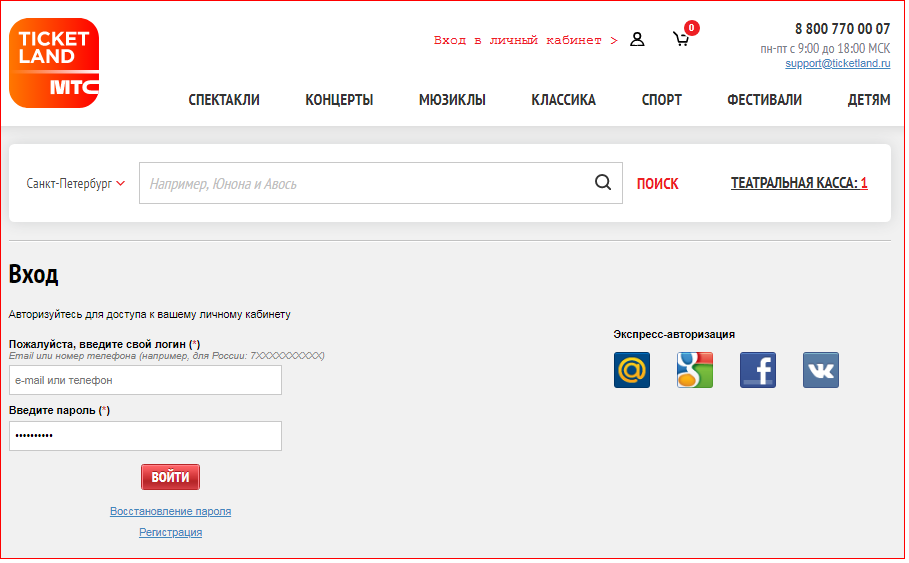 Авторизация на сайте https://spb.ticketland.ru/ происходит по адресу электронной почты, на который высылался электронный билет, или по номеру телефона, который вы указывали при покупке билетов.После приобретения билетов пароль для доступа в личный кабинет высылается электронным письмом на указанную почту: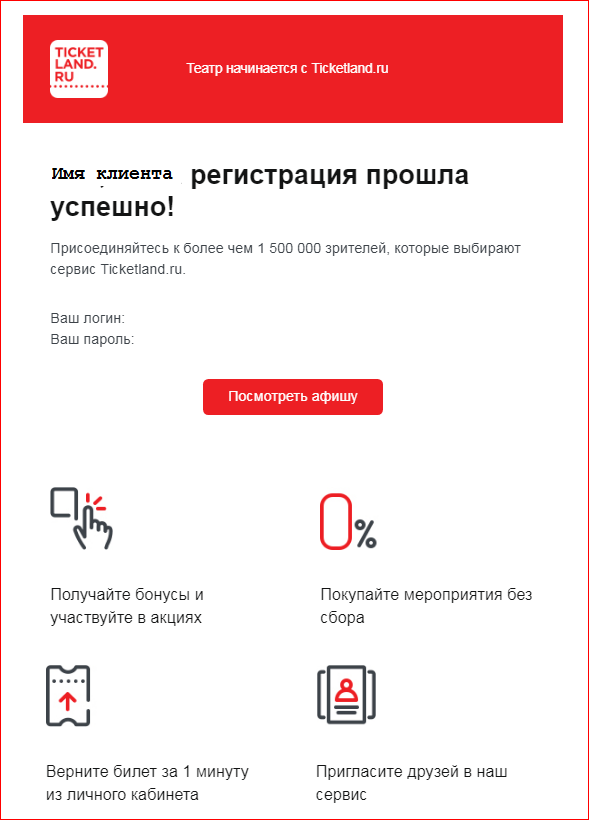 ЕСЛИ ПРИ ПОКУПКЕ БИЛЕТОВ ВЫ УКАЗЫВАЛИ НЕ ТОЛЬКО АДРЕС ЭЛЕКТРОННОЙ ПОЧТЫ, НО И НОМЕР ТЕЛЕФОНАВойдите в личный кабинет.В личном кабинете под заказом нажмите на кнопку «ПОДРОБНЕЕ», появится активная кнопка «СДЕЛАТЬ ВОЗВРАТ». После нажатия кнопки «ВОЗВРАТ» появится окно для ввода кода из СМС. На указанный номер телефона придет СМС с кодом для подтверждения возврата. Введите код из СМС.Далее следуйте пошаговым указаниям на сайте.ЕСЛИ ПРИ ПОКУПКЕ БИЛЕТОВ ВЫ УКАЗЫВАЛИ  ТОЛЬКО АДРЕС ЭЛЕКТРОННОЙ ПОЧТЫНаправьте письмо по адресу support@ticketland.ru  с просьбой добавить номер телефона в ваш личный кабинет.  На указанный номер телефона придет СМС с кодом для подтверждения возврата. Это обезопасит вас от риска мошеннических действий третьих лиц.После чего авторизуйтесь на сайте https://spb.ticketland.ru/ по указанной ранее почте - войдите в личный кабинет и произведите возврат по нижеописанному алгоритму.Под заказом нажмите на кнопку «ПОДРОБНЕЕ», появится активная кнопка «СДЕЛАТЬ ВОЗВРАТ». После нажатия кнопки «ВОЗВРАТ» появится окно для ввода кода из СМС. Введите код из СМС.Далее следуйте пошаговым указаниям на сайте.Если у вас возникли трудности в процессе оформления возврата денег за билет, обращайтесь по телефону: 8 (800) 770-00-07 (ежедневно с 9:00 до 21:00)Обращаем ваше внимание:Возврат средств за билеты по инициативе зрителя можно оформить не позднее, чем за десять дней до даты мероприятия.При возврате удерживается 10% от номинальной стоимости заказа - на вашу банковскую карту будет возвращено 90% от номинальной стоимости билета.II. Возврат билета по причине отмены, замены или переноса мероприятия
При отмене, замене или переносе мероприятия производится электронная рассылка: вы получите письмо с информацией о правилах возврата.Отмена спектакля: возврат денег за купленный билет производится автоматически после рассылки письма об отмене. Замена, перенос спектакля: вы получаете по электронной почте уведомление с информацией о замене или переносе спектакля, в котором сообщается следующее: «Произошли изменения в репертуаре, в случае отсутствия возможности посетить данное мероприятие, вы можете произвести возврат в личном кабинете».III. Возврат билета по причине болезни/смерти В случае отказа зрителя от посещения театра в связи с документально подтвержденными обстоятельствами, связанными с его болезнью или смертью лица, являющегося членом его семьи или его близким родственником, стоимость билета возвращается полностью. Пришлите скан или фотографию документального подтверждения факта болезни/смерти (больничный лист / свидетельство о смерти) по адресу: support@ticketland.ru. После подтверждения получения документального подтверждения, вам будет направлено письмо с бланком заявления на возврат денег за билеты.  Обращаем ваше внимание, что в соответствии с действующим законодательством (Федеральный закон от 18.07.2019 N 193-ФЗ)при обращении в срок менее 1 суток до начала мероприятия возврат не осуществляется.Ссылка на текст регламентирующего документа:Федеральный закон от 18.07.2019 N 193-ФЗ "О внесении изменений в Закон Российской Федерации "Основы законодательства Российской Федерации о культуре: http://www.consultant.ru/document/cons_doc_LAW_329296/